		Форма № 26ЗАЯВЛЕНИЕПрошу выдать (отметить знаком V): повторное свидетельство о заключении бракаповторное свидетельство о расторжении брака       справку о заключении брака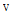 справку о расторжении бракаСообщаю следующие сведения о супругах (бывших супругах):Он  Петров Иван Иванович_____________________________________________________(фамилия, имя, отчество (при наличии) на момент заключения брака/расторжения брака)Она  Сидорова Ольга Тимофеевна__________________________________________________ (фамилия, имя, отчество (при наличии) на момент заключения брака/расторжения брака)место государственной регистрации1 Управление ЗАГС Администрации города Ижевска____  (наименование органа, которым была произведена государственная регистрация заключения брака/расторжения брака)дата государственной регистрации1 «20» июля 2009 г._________________________________номер записи акта1 ___1644_______________________________________________________Документ прошу выдать в связи с2 __ в Пенсионный фонд для назначения пенсии Прошу указать следующие иные сведения __________________________________________Документ прошу выслать в _______ _______________________________________________  (наименование органа, осуществляющего государственную регистрацию актов «18» октября 2018 г.                                                                                  ________________________(подпись)_____________________________1  Заполняется при наличии сведений.2°Указываются случаи, предусмотренные статьей 9 Федерального закона от 15.11.1997 № 143-ФЗ «Об актах гражданского состояния»(утрата/порча).*°Сведения вносятся в иминительном падеже.*°Дата : число- цифрами без ноля;              месяц-словом в родительном падеже;              год- цифрами.Заявление поступило: личный прием через Единый портал государственных  и муниципальных услуг (функций) через многофункциональный центр
предоставления государственных
и муниципальных услуг почтовая связьЗаявление принято «____»_________ 20___ г.,рег. №_______________________________________________________________________(фамилия, инициалы и подпись должностного лица)    Комитет по делам ЗАГС при ПравительствеУдмуртской      Республики(наименование органа, осуществляющего государственную регистрацию актов гражданского состояния)Петров Иван Иванович(фамилия, имя, отчество (при наличии) заявителя)Российская Федерация,Республика Удмуртская, город Ижевск, улица Мира, дом 36, квартира 3(адрес места жительства)паспорт гражданина Российской Федерации(наименование документа, удостоверяющего личность)серия   ХХХХ  № ХХХХХХ,Отделом УФМС России по УР в Первомайском районе г.Ижевска,(наименование органа, выдавшего документ)11 января 2010(дата выдачи)+7(ххх)ххх-хх-хх(контактный телефон)